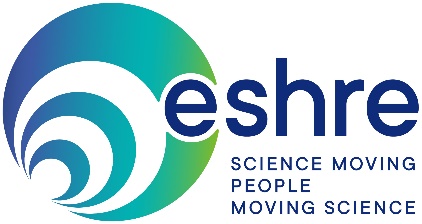 Core Training in Clinical Embryology 
LOG BOOK
Approved by
The European Society of Human Reproduction and Embryology (ESHRE) TO BE COMPLETED AFTER EACH YEAR OF TRAINING AND SENT WITH WITHIN THREE MONTHSTHEREAFTER TO THE ASSESSMENT COMMITTEE (CERTIFICATION BOARD)TARGETS FOR THE FIRST YEAR OF
TRAININGdescription by trainer and tutor of what is expected in terms of knowledge, technical skills
and fulfilment of tasks at the end of this year of training.
To be completed at the beginning of the year of training.
Year: 20....... - 20.......
KNOWLEDGE :
……………………………………………………………………………………………………………….
……………………………………………………………………………………………………………….
……………………………………………………………………………………………………………….
……………………………………………………………………………………………………………….
……………………………………………………………………………………………………………….
TECHNICAL SKILLS :
……………………………………………………………………………………………………………….
……………………………………………………………………………………………………………….
……………………………………………………………………………………………………………….
……………………………………………………………………………………………………………….
……………………………………………………………………………………………………………….
TASKS :
……………………………………………………………………………………………………………….
……………………………………………………………………………………………………………….
……………………………………………………………………………………………………………….
……………………………………………………………………………………………………………….
……………………………………………………………………………………………………………….
NAME OF THE TUTOR : ____________________ DATE : ____________________
SIGNATURES : TUTOR : ____________________ TRAINEE : _________________TARGETS FOR THE SECOND YEAR OF
TRAININGdescription by trainer and tutor of what is expected in terms of knowledge, technical skills
and fulfilment of tasks at the end of this year of training.
To be completed at the beginning of the year of training.
Year: 20....... - 20.......
KNOWLEDGE :
……………………………………………………………………………………………………………….
……………………………………………………………………………………………………………….
……………………………………………………………………………………………………………….
……………………………………………………………………………………………………………….
……………………………………………………………………………………………………………….
TECHNICAL SKILLS :
……………………………………………………………………………………………………………….
……………………………………………………………………………………………………………….
……………………………………………………………………………………………………………….
……………………………………………………………………………………………………………….
……………………………………………………………………………………………………………….
TASKS :
……………………………………………………………………………………………………………….
……………………………………………………………………………………………………………….
……………………………………………………………………………………………………………….
……………………………………………………………………………………………………………….
……………………………………………………………………………………………………………….
NAME OF THE TUTOR : ____________________ DATE : ____________________
SIGNATURES : TUTOR : ____________________ TRAINEE : _________________TARGETS FOR THE THIRD YEAR OF
TRAININGdescription by trainer and tutor of what is expected in terms of knowledge, technical skills
and fulfilment of tasks at the end of this year of training.
To be completed at the beginning of the year of training.
Year: 20....... - 20.......
KNOWLEDGE :
……………………………………………………………………………………………………………….
……………………………………………………………………………………………………………….
……………………………………………………………………………………………………………….
……………………………………………………………………………………………………………….
……………………………………………………………………………………………………………….
TECHNICAL SKILLS :
……………………………………………………………………………………………………………….
……………………………………………………………………………………………………………….
……………………………………………………………………………………………………………….
……………………………………………………………………………………………………………….
……………………………………………………………………………………………………………….
TASKS :
……………………………………………………………………………………………………………….
……………………………………………………………………………………………………………….
……………………………………………………………………………………………………………….
……………………………………………………………………………………………………………….
……………………………………………………………………………………………………………….
NAME OF THE TUTOR : ____________________ DATE : ____________________
SIGNATURES : TUTOR : ____________________ TRAINEE : _________________EVALUATION OF LABORATORY AND
TECHNICAL SKILLSEvery target defined in the ESHRE recommendation on training and
assessment has an expected competence level that must be achieved. The level of
competence ranges from observation (level 1) to independent practice (level 4 or 5).
Many of the targets do not require an assessment of every competence level and shaded boxes indicate
these. Trainees can choose whether or not to tick the shaded boxes as they progress.Certain targets do not require the trainee to be level 5 (Independent). These are identified by a black box.
The open targets require your tutor or trainer to check your competence and sign you off. When you feel
ready for this it is your responsibility to organise with your tutor, for these targets to be observed. When
an entire module is completed (excluding black boxes) request the educational supervisor to sign the
completed module.SCORING SYSTEM: 1 : Passive attendance, assistance
2 : Needs close supervision
3 : Able to carry out procedure under some supervision
4 : Able to carry out procedure without supervision
5 : Able to supervise and teach the procedureThe general aim is to get at least mark 4.BASIC PRINCIPLES IN ART LABORATORYLABORATORY EQUIPMENT AND OPERATIONSEMEN ANALYSISSPERM PROCESSING FOR ARTOOCYTES PROCESSING FOR ARTOOCYTES INSEMINATIONVII. ICSIVIII. EMBRYO CULTURE, EVALUATION OF FERTILIZATION AND EMBRYO DEVELOPMENTEMBRYO TRANSFERCRYOPRESERVATIONNUMBER OF PROCEDURES PERFORMED DURING THE TRAININGASSESSMENT OF KNOWLEDGE, ATTITUDES AND
FULFILMENT OF TASKSScoring system : A = Excellent
B = Sufficient
C = Weak
D = Unacceptable
E = Not applicableAssessment of fulfillment of the targets defined on pages 3 – 9Date : ......./....../....... (day/ mo / yr)CUMULATIVE LIST OF SCIENTIFIC MEETINGS
AND COURSES ATTENDED BY THE TRAINEE
(entire duration of training; to be up-dated yearly)*example: Joint ESHRE Annual Meeting, Paris, France, 27th – 30th June 2021. 
The number is not limited
1.
2.
3.
4.
5._____________________________* Certificate of attendance has to be providedCUMULATIVE LIST OF ABSTRACTS PRESENTED AT SCIENTIFIC MEETINGS
(entire duration of training; to be up-dated yearly)
(A MINIMUM OF 1 AS 1ST AUTHOR IS REQUIRED)*
EXAMPLE : R. LEGAS : "Severe auto-immune dermatologic complications during pregnancy." Poster. Symposium "Pregnancy and the immune system", Besançon, France, 17-18.06.2000.
The number is not limited
1.
2.
3.
4.
5._____________________________* Abstracts has to be providedCUMULATIVE LIST OF PEER REVIEWED
PUBLISHED PAPERS IN INTERNATIONAL
JOURNALS
(entire duration of training; to be up-dated yearly)
(AT LEAST 1 AS CO-AUTHOR IS REQUIRED)*
The number is not limited
1.
2.
3.
4.
5._____________________________* Published manuscript should be providedCUMULATIVE LIST OF PEER REVIEWED
PUBLISHED PAPERS IN NATIONAL JOURNALS
(entire duration of training; to be up-dated yearly)*
The number is not limited
1.
2.
3.
4.
5._____________________________* Published manuscript should be providedTargetLevel of competence achieved.The applicant enters the date whenthey reach the specific level in the box; the trainer signs in the same box.Level of competence achieved.The applicant enters the date whenthey reach the specific level in the box; the trainer signs in the same box.Level of competence achieved.The applicant enters the date whenthey reach the specific level in the box; the trainer signs in the same box.Level of competence achieved.The applicant enters the date whenthey reach the specific level in the box; the trainer signs in the same box.Level of competence achieved.The applicant enters the date whenthey reach the specific level in the box; the trainer signs in the same box.Tutor to sign when final competence level achieved and related knowledge acquired and verified.Tutor to sign when final competence level achieved and related knowledge acquired and verified.12345Name / SignDateMaintaining lab hygiene standardsMaintaining lab safety standardsTroubleshooting in basic principlesTrainee signature to confirm completion of the module:
Name and signature of the tutor:                                                                    
Clinic:                                                                                                                    Date:TargetLevel of competence achieved.The applicant enters the date whenthey reach the specific level in the box; the trainer signs in the same box.Level of competence achieved.The applicant enters the date whenthey reach the specific level in the box; the trainer signs in the same box.Level of competence achieved.The applicant enters the date whenthey reach the specific level in the box; the trainer signs in the same box.Level of competence achieved.The applicant enters the date whenthey reach the specific level in the box; the trainer signs in the same box.Level of competence achieved.The applicant enters the date whenthey reach the specific level in the box; the trainer signs in the same box.Tutor to sign when final competence level achieved and related knowledge acquired and verified.Tutor to sign when final competence level achieved and related knowledge acquired and verified.12345Name / SignDateEquipment validation, calibration, maintenance, cleaning  (e.g. incubators, workstations, microscopes, micromanipulators, centrifuges, heating plates, refrigerators, cryobank, measuring devices)Controlling of key physico-chemical variables Preparing and handling lab consumables & reagentsPreparing lab documentationPreparing lab for start-upPreparing and handling culture mediaEnsuring optimal collection of biological specimens (fluids, tissues, gametes, embryos)Troubleshooting in lab set-up, equipment & operationTrainee signature to confirm completion of the module:
Name and signature of the tutor:                                                                    
Clinic:                                                                                                                    Date:TargetLevel of competence achieved.The applicant enters the date whenthey reach the specific level in the box; the trainer signs in the same box.Level of competence achieved.The applicant enters the date whenthey reach the specific level in the box; the trainer signs in the same box.Level of competence achieved.The applicant enters the date whenthey reach the specific level in the box; the trainer signs in the same box.Level of competence achieved.The applicant enters the date whenthey reach the specific level in the box; the trainer signs in the same box.Level of competence achieved.The applicant enters the date whenthey reach the specific level in the box; the trainer signs in the same box.Tutor to sign when final competence level achieved and related knowledge acquired and verified.Tutor to sign when final competence level achieved and related knowledge acquired and verified.12345Name / SignDateMacroscopic semen examinationMotilityVitalityConcentrationStaining methods and cytological examination (sperm morphology, leukocytes) QC management of semen analysisTroubleshooting in semen analysisTrainee signature to confirm completion of the module:
Name and signature of the tutor:                                                                    
Clinic:                                                                                                                    Date:TargetLevel of competence achieved.The applicant enters the date whenthey reach the specific level in the box; the trainer signs in the same box.Level of competence achieved.The applicant enters the date whenthey reach the specific level in the box; the trainer signs in the same box.Level of competence achieved.The applicant enters the date whenthey reach the specific level in the box; the trainer signs in the same box.Level of competence achieved.The applicant enters the date whenthey reach the specific level in the box; the trainer signs in the same box.Level of competence achieved.The applicant enters the date whenthey reach the specific level in the box; the trainer signs in the same box.Tutor to sign when final competence level achieved and related knowledge acquired and verified.Tutor to sign when final competence level achieved and related knowledge acquired and verified.12345Name / SignDateSelection of preparation method according to semen quality Preparation of ejaculated sperm for IUI and ARTPreparation of frozen / thawed spermPreparation of viral-positive semenPreparation of retrograde ejaculation sample Preparation of epidydimal / testicular sperm for ARTIdentification and isolation of testicular sperm for ICSITroubleshooting in sperm processingTrainee signature to confirm completion of the module:
Name and signature of the tutor:                                                                    
Clinic:                                                                                                                    Date:TargetLevel of competence achieved.The applicant enters the date whenthey reach the specific level in the box; the trainer signs in the same box.Level of competence achieved.The applicant enters the date whenthey reach the specific level in the box; the trainer signs in the same box.Level of competence achieved.The applicant enters the date whenthey reach the specific level in the box; the trainer signs in the same box.Level of competence achieved.The applicant enters the date whenthey reach the specific level in the box; the trainer signs in the same box.Level of competence achieved.The applicant enters the date whenthey reach the specific level in the box; the trainer signs in the same box.Tutor to sign when final competence level achieved and related knowledge acquired and verified.Tutor to sign when final competence level achieved and related knowledge acquired and verified.12345Name / SignDateCOC pick-up Removing blood clots from COCsDistinguishing between endometrial cysts COC / oocyte maturity and morphology evaluationTroubleshooting in oocyte processingTrainee signature to confirm completion of the module:
Name and signature of the tutor:                                                                    
Clinic:                                                                                                                    Date:TargetLevel of competence achieved.The applicant enters the date when they reach the specific level in the box; the supervisor signs in the same box contemperaneouslyLevel of competence achieved.The applicant enters the date when they reach the specific level in the box; the supervisor signs in the same box contemperaneouslyLevel of competence achieved.The applicant enters the date when they reach the specific level in the box; the supervisor signs in the same box contemperaneouslyLevel of competence achieved.The applicant enters the date when they reach the specific level in the box; the supervisor signs in the same box contemperaneouslyLevel of competence achieved.The applicant enters the date when they reach the specific level in the box; the supervisor signs in the same box contemperaneouslyTutor to sign when final competence level achieved and related knowledge acquired and verified.Tutor to sign when final competence level achieved and related knowledge acquired and verified.12345Name / SignDateReasoning about the appropriate insemination method according to sperm quality and patient history Calculation of insemination volume for conventional IVFConventional IVFTroubleshooting in conventional inseminationTrainee signature to confirm completion of the module:
Name and signature of the tutor:                                                                    
Clinic:                                                                                                                    Date:TargetLevel of competence achieved.The applicant enters the date when they reach the specific level in the box; the supervisor signs in the same box contemperaneouslyLevel of competence achieved.The applicant enters the date when they reach the specific level in the box; the supervisor signs in the same box contemperaneouslyLevel of competence achieved.The applicant enters the date when they reach the specific level in the box; the supervisor signs in the same box contemperaneouslyLevel of competence achieved.The applicant enters the date when they reach the specific level in the box; the supervisor signs in the same box contemperaneouslyLevel of competence achieved.The applicant enters the date when they reach the specific level in the box; the supervisor signs in the same box contemperaneouslyLevel of competence achieved.The applicant enters the date when they reach the specific level in the box; the supervisor signs in the same box contemperaneouslyTutor to sign when final competence level achieved and related knowledge acquired and verified.Tutor to sign when final competence level achieved and related knowledge acquired and verified.12345Name / SignDateICSI with ejaculated spermICSI with ejaculated spermICSI with epidydimal or testicular spermICSI with epidydimal or testicular spermICSI in globozoospermia and artifical oocyte activationICSI in globozoospermia and artifical oocyte activationTroubleshooting in micromanipulationTroubleshooting in micromanipulationTrainee signature to confirm completion of the module:
Name and signature of the tutor:                                                                    
Clinic:                                                                                                                    Date:TargetLevel of competence achieved.The applicant enters the date when they reach the specific level in the box; the supervisor signs in the same box contemperaneouslyLevel of competence achieved.The applicant enters the date when they reach the specific level in the box; the supervisor signs in the same box contemperaneouslyLevel of competence achieved.The applicant enters the date when they reach the specific level in the box; the supervisor signs in the same box contemperaneouslyLevel of competence achieved.The applicant enters the date when they reach the specific level in the box; the supervisor signs in the same box contemperaneouslyLevel of competence achieved.The applicant enters the date when they reach the specific level in the box; the supervisor signs in the same box contemperaneouslyTutor to sign when final competence level achieved and related knowledge acquired and verified.Tutor to sign when final competence level achieved and related knowledge acquired and verified.12345Name / SignDateCulture media and dish preparation Evaluation of fertilizationInforming patients of failed fertilisationEvaluation of embryo quality (morphology, morphokinetics)Evaluation of blastocyst quality (morphology, morphokinetics)Ranking embryos according to qualityDistinguishing non-viable embryosTroubleshooting in embryo culture Trainee signature to confirm completion of the module:
Name and signature of the tutor:                                                                    
Clinic:                                                                                                                    Date:TargetLevel of competence achieved.The applicant enters the date when they reach the specific level in the box; the supervisor signs in the same box contemperaneouslyLevel of competence achieved.The applicant enters the date when they reach the specific level in the box; the supervisor signs in the same box contemperaneouslyLevel of competence achieved.The applicant enters the date when they reach the specific level in the box; the supervisor signs in the same box contemperaneouslyLevel of competence achieved.The applicant enters the date when they reach the specific level in the box; the supervisor signs in the same box contemperaneouslyLevel of competence achieved.The applicant enters the date when they reach the specific level in the box; the supervisor signs in the same box contemperaneouslyTutor to sign when final competence level achieved and related knowledge acquired and verified.Tutor to sign when final competence level achieved and related knowledge acquired and verified.12345Name / SignDateSelecting the best quality embryo(s) for ET Reasoning about the number of embryos to transfer according to embryo quality and patient history (or in accordance with the ESHRE eSET guideline2022)Reasoning catheter selection, when to use a styletEmbryo transferTroubleshooting embryo transferTrainee signature to confirm completion of the module:
Name and signature of the tutor:                                                                    
Clinic:                                                                                                                    Date:TargetLevel of competence achieved.The applicant enters the date when they reach the specific level in the box; the supervisor signs in the same box contemperaneouslyLevel of competence achieved.The applicant enters the date when they reach the specific level in the box; the supervisor signs in the same box contemperaneouslyLevel of competence achieved.The applicant enters the date when they reach the specific level in the box; the supervisor signs in the same box contemperaneouslyLevel of competence achieved.The applicant enters the date when they reach the specific level in the box; the supervisor signs in the same box contemperaneouslyLevel of competence achieved.The applicant enters the date when they reach the specific level in the box; the supervisor signs in the same box contemperaneouslyTutor to sign when final competence level achieved and related knowledge acquired and verified.Tutor to sign when final competence level achieved and related knowledge acquired and verified.12345Name / SignDateUnderstanding the risks and safety procedures needed when working with LN2Handling LN2 tanksHandling LN2 vapour storageSperm cryopreservation Testicular sperm cryopreservation / thawing - optionalOocyte cryopreservation – vitrification / warmingSelecting embryos for cryopreservationEmbryo / blastocyst cryopreservation – vitrification / warming (open and closed devices)Storage of viral-positive materialPreparing the material for shipment and receipt of the material in the bankTroubleshooting in cryopreservationTrainee signature to confirm completion of the module:
Name and signature of the tutor:                                                                    
Clinic:                                                                                                                    Date:PROCEDURESYEAR1YEAR2YEAR3TOTALBasic semen analysis (min 50 per year)Extended semen analysis (e.g. DNA fragmentation, HBA, etc.)Ejaculated sperm preparation (min 50 per year)Preparation of frozen / thawed sperm (min 10 per year)Preparation of viral-positive semenPreparation of retrograde ejaculation samplePreparation of totally immotile sperm (including viability testing, e g. HOS)Preparation of epidydimal / testicular sperm for ARTConventional IVF (min 20 per year)ICSI with ejaculated sperm (min 30 per year)ICSI with testicular / epidydimal sperm (min 5 per year)ICSI with artificial oocyte activationCycles with evaluated oocyte fertilization (min 50 per year)Cycles with evaluated embryo morphology (min 50 per year)Embryo transfer (min 30 per year)Sperm cryopreservation (min 10 per year)Sperm thawingTesticular sperm cryopreservation - optionalTesticular sperm thawing - optionalOocyte vitrificationEmbryo cryopreservation – vitrification (min 20 per year)Oocyte, embryo thawing / warming (min 20 per year)YEAR123INTEGRATED KNOWLEDGEREACHING OF APPROPRIATE
DECISIONS; COLLECTION AND
INTERPRETATION OF DATAMOTIVATION, SENSE OF DUTY,
DISCIPLINE, PUNCTUALITYGOVERNANCETECHNICAL SKILLSORGANISATORY SKILLSADMINISTRATIVE TASKS (MEDICAL
FILES, CORRESPONDENCE, ETC.)ETHICSCOMMUNICATION WITH PATIENTSCOMMUNICATION WITH MEDICAL AND
OTHER STAFFATTENDANCE AND ACTIVE
PARTICIPATION IN STAFF MEETINGSSCIENTIFIC INTERESTSCIENTIFIC ACTIVITYSignature of Trainee: 
……………………………….. Signature and name of Tutor :
……………..………………………